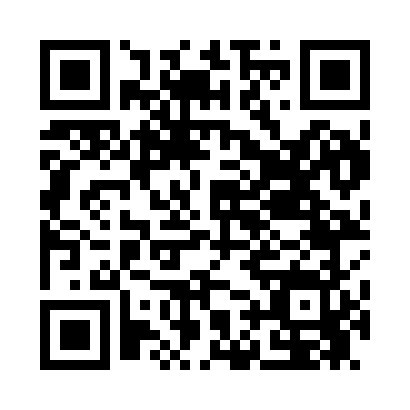 Prayer times for Rock City, Alabama, USAMon 1 Jul 2024 - Wed 31 Jul 2024High Latitude Method: Angle Based RulePrayer Calculation Method: Islamic Society of North AmericaAsar Calculation Method: ShafiPrayer times provided by https://www.salahtimes.comDateDayFajrSunriseDhuhrAsrMaghribIsha1Mon4:105:3512:484:348:009:252Tue4:115:3612:484:348:009:253Wed4:115:3612:484:358:009:254Thu4:125:3612:484:358:009:245Fri4:135:3712:494:358:009:246Sat4:135:3812:494:358:009:247Sun4:145:3812:494:358:009:238Mon4:155:3912:494:357:599:239Tue4:165:3912:494:357:599:2210Wed4:165:4012:494:367:599:2211Thu4:175:4012:494:367:589:2112Fri4:185:4112:504:367:589:2113Sat4:195:4212:504:367:589:2014Sun4:195:4212:504:367:579:2015Mon4:205:4312:504:367:579:1916Tue4:215:4312:504:367:569:1817Wed4:225:4412:504:367:569:1818Thu4:235:4512:504:367:559:1719Fri4:245:4512:504:367:559:1620Sat4:255:4612:504:367:549:1521Sun4:265:4712:504:367:539:1422Mon4:275:4712:504:367:539:1423Tue4:285:4812:504:367:529:1324Wed4:295:4912:504:367:519:1225Thu4:295:5012:504:367:519:1126Fri4:305:5012:504:367:509:1027Sat4:315:5112:504:367:499:0928Sun4:325:5212:504:367:499:0829Mon4:335:5212:504:357:489:0730Tue4:345:5312:504:357:479:0631Wed4:355:5412:504:357:469:04